Dear __________,I have always admired the way you’ve lived your life. Your principles of integrity and hard work continue to inspire each person who comes under your guidance. Thank you for being there for me and motivating me to do my best every single day.I treasure the time when you encouraged me and showed a way to shape my life for better. You have not just been a mentor, but a confidant too. Your place in my life is irreplaceable. I cannot thank you enough for giving me your valuable time and guiding me towards the path of success. I will always be grateful to you. My good wishes are always with you!Warmest Regards,_____________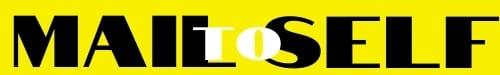 